.Start On Vocal	: “Desir Pasir”S.1: SIDE, BEHIND, TURN ¼ RIGHT, FORWARD, TURN ½ LEFT, SWEEP, BACK, CROSS, SIDE, FORWARDS.2: FORWARD, PIVOT ½ LEFT, IN PLACE, FORWARD, FORWARD, PIVOT ½ RIGHT, IN PLACE , SPIRAL TURN ¾ LEFT, SIDE, CLOSE, FORWARDS.3: FORWARD, TURN ½ LEFT, SIDE, BEHIND, SIDE, SIDE, SAILOR STEP, FORWARDS.4: FORWARD, TURN ½ RIGHT, SWEEP BACK, SIDE, CROSS, PRISSY WALK, HOLDRESTART  WALL  6  -  AFTER  8  COUNT ( 12.00 )TAG  AFTER  WALL  1 - 7  ( 03.00 )Contact: muki_dans@yahoo.co.idAyat Ayat Cinta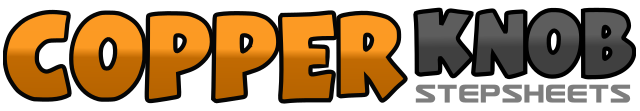 .......Count:32Wall:4Level:Intermediate.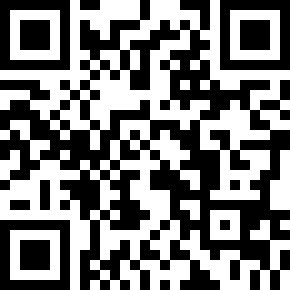 Choreographer:Muki Matohir Royal (INA) - December 2016Muki Matohir Royal (INA) - December 2016Muki Matohir Royal (INA) - December 2016Muki Matohir Royal (INA) - December 2016Muki Matohir Royal (INA) - December 2016.Music:Ayat-Ayat Cinta - RossaAyat-Ayat Cinta - RossaAyat-Ayat Cinta - RossaAyat-Ayat Cinta - RossaAyat-Ayat Cinta - Rossa........1-2Step R to Side, Step L Behind R& 3Turn ¼ Right Step R Forward, Step L Forward – (03.00)4&5Trun ½ Right Sweep R Back, Step L to Side, Step R Over L (09.00)6,7,8Step L To Side, Step R In Place, Step L Forward1&2Step R Forward, Pivot ½ Left Step L In Place, Step R Forward (03.00)3&4Step L Forward, Pivot ½ Right Step R In Place, Step L Forward (09.00)5-6Spiral Turn ¾ Left Step R Over L (Weight On R) (12.00)7&8Step L To Side, Step R Close L, Step L Forward1-2Step R Forward, Trun ½ Left Step L To Side (06.00)3&4Step R Behind L, Step L To Side, Cross R Over L5-6-&Step L To Side, Turn ¼ Step R Back, Step L Close R (09.00)7-8Step R Forward, Step L Forward1-2Step R Forward, Turn ½ Right Sweep L Back (03.00)3-4Step R To Side, Cross L Over R5-6Step R Over L, Hold7-8Step L Over R, Hold1-2SWAY  RIGHT , HOLD3-4SWAY  LEFT , HOLD